																Załacznik nr 2 																do Uchwały Nr XIV/106/2016																Rady Gminy Skarbimierz																z dnia 06 maja 2016r.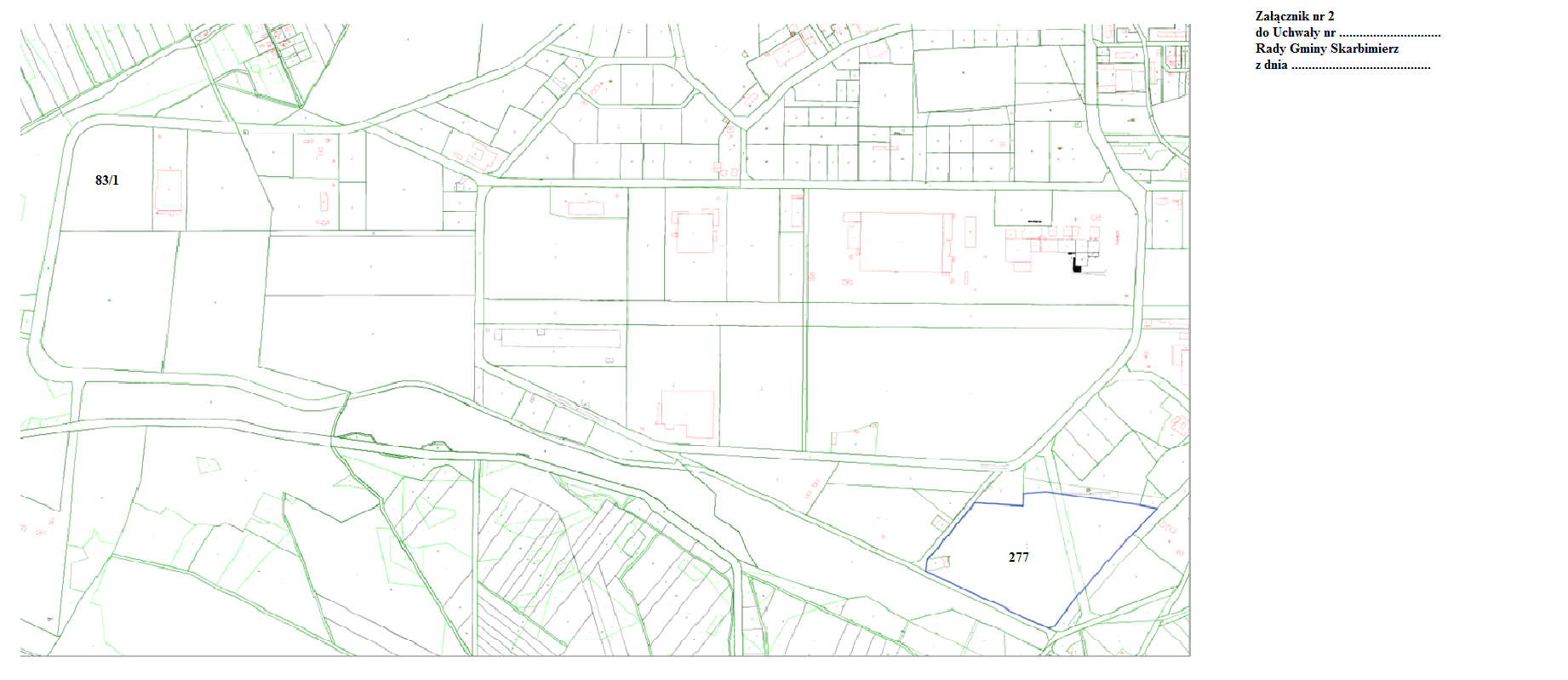 